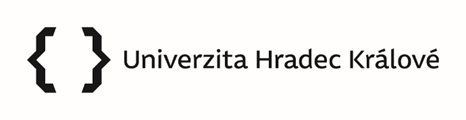 Zpráva o výsledcích hodnocení vzdělávací činnosti studenty doktorských studijních programůI. Termín a způsob hodnocení Hodnocení probíhalo od 6. května do 31. května 2021 prostřednictvím dotazníku v MS Forms, který byl k dispozici ve dvou jazykových verzích (česky a anglicky). Respondenti mohli využít i možnost offline vyplnění a doručení tištěného dotazníku (což bylo využito v jednom případě). Dotazník je k dispozici v příloze č. 3.II. Údaje k účastiCelkem bylo osloveno 193 doktorandů a doktorandek a odevzdáno bylo 90 dotazníků (z toho 78 představovaly dotazníky v českém jazyce, 12 bylo v jazyce anglickém). Návratnost na UHK byla ve výši 46,6 %, lišila se však dle fakult (nejvyšší návratnost měla FIM – 63 %, nejnižší PřF – 36 %) (podrobnosti jsou uvedeny v příloze č. 1).III. Rámcové výsledky hodnocení Grafy s výsledky hodnocení jednotlivých otázek jsou uvedeny v příloze č. 2. Více informací k hodnocením poskytovaly doplňující slovní komentáře. A) Organizace doktorského studia a zázemí v rámci studiaPrvních pět otázek bylo zaměřeno na organizační aspekty doktorského studia a zázemí, které mají doktorandky a doktorandi k dispozici (místo k práci, počítač, vybavení). U všech otázek platilo, že většina odpovědí byla kladná, i když se napříč fakultami částečně lišila míra kladného a kritičtějšího hodnocení. Např. v případě otázky „Jak hodnotíte zázemí, které máte na katedře/ústavu (zejm. místo k práci, počítač či další potřebné vybavení)?“ uvedlo 11 % respondentů z FF, že jej hodnotí jako špatné, a 11 % jako slabší, zatímco na PřF nebyli žádní takoví respondenti. 10 % odpovídajících z FIM považuje za špatnou komunikaci a vedení ze strany školitele, zatímco na jiných fakultách se takové hodnocení nevyskytuje vůbec. S výjimkou FIM převažovalo v otázce hodnocení komunikace a vedení ze strany školitele hodnocení vynikající (FF 87 %, PřF 85 %, PdF 60 %, FIM 38 %). Komunikace ze strany kateder/ústavů či děkanátních oddělení byla vesměs hodnocena kladně respondenty na všech fakultách.B) Povinnosti stanovené v rámci doktorského studiaVe druhé části dotazníku byly hodnoceny povinnosti stanovené v rámci doktorského studia (počty předmětů, které je třeba absolvovat, kvalita výuky, nároky na výukovou činnost, zahraniční mobility, zapojení do dalších činností, nároky na tvůrčí činnost), včetně toho, zda struktura povinností umožňuje věnovat dostatečný čas přípravě disertační práce a zda je adekvátní postup kontroly jejího zpracovávání. I v případě těchto otázek platilo, že převažovalo kladné hodnocení a že se lišila míra kladného hodnocení mezi fakultami. Např. jsou rozdíly mezi fakultami v hodnocení kvality výuky předmětů v doktorském studiu. (Hodnocení vynikající zvolili respondenti následovně: 55 % PřF, 53 % FF, 14 % FIM, 11 % PdF. Naopak hodnocení slabší zvolilo 29 % respondentů FIM, 8 % FF, 5 % PřF. Na PdF 0 %, ala na této fakultě 11 % odpovídajících zvolilo hodnocení špatná). Z hlediska hodnocení nároků během studia lze zmínit výsledky z evaluace zahraničních mobilit či jiné formy mezinárodní spolupráce, kdy celkem 14 % respondentů UHK nároky považuje za spíše či určitě nepřiměřené. Na PdF bylo takových respondentů 40 %, na FIM 24 %, na FF 8 % a na PřF 5 %. U ostatní nároků kladených na doktorandy během studia nebylo tolik dotazovaných, kteří by je považovali za určitě či spíše nepřiměřené (v případě výukových povinností to bylo 5 %, u zapojení do činnosti katedry 4 %, u výstupů tvůrčí činnosti 9 %). Mezifakultní rozdíly jsou viditelné např. v otázce hodnocení toho, zda celková struktura povinností umožňuje věnovat dostatečný čas přípravě disertační práce (50 % respondentů PdF uvedlo spíše ne, zatímco na FF to byla jen 3 %), stejně jako v hodnocení systému kontroly postupu zpracovávání disertační práce (např. na PřF všichni respondenti hodnotili systém jako určitě či spíše adekvátní, na FIM tak činilo 75 % respondentů).C) Tvůrčí činnost a publikování jejích výsledkůTřetí část dotazníku byla zaměřena na tvůrčí činnost a publikování jejích výsledků – informace, jak provádět výzkum, motivace k tvůrčí činnosti nad rámec povinností během studia, informace o možnosti zapojit se do projektů specifického výzkumu, možnosti zapojení do projektů financovaných externími poskytovateli, informace, jak psát žádosti o výzkumné granty či kde publikovat odborné texty.Většina tvrzení byla opět celkově hodnocena kladně, viditelnější však byly mezifakultní rozdíly (např. na otázku „Máte dostatečné informace o tom, jak provádět výzkum ve Vašem vědním oboru a jak psát a publikovat výsledky tvůrčí činnosti?“ odpovědělo určitě ano nebo spíše ano 95 % respondentů PřF, na PdF to bylo 50 %). Výrazněji se lišilo i hodnocení motivace ze strany fakulty k provádění tvůrčí činnosti nad rámec povinností v doktorském studiu. Zatímco na FF 87 % respondentů odpovědělo kladně (určitě ano či spíše ano), na PdF to bylo 30 %.Rozdíl v hodnocení mezi fakultami byl i v případě otázky „Máte reálnou možnost (ze strany katedry/ústavu, školitele) zapojit se do výzkumných projektů, které jsou financovány externími poskytovateli (např. GA ČR, TA ČR, NAKI apod.)?“ Celkově na UHK odpovědělo kladně (určitě ano/spíše ano) 74 % respondentů, ale zatímco na PřF to bylo 95 %, na PdF 20 %.Na otázku „Máte dostatečné informace o tom, jak psát žádosti o výzkumné granty externích poskytovatelů (např. GA ČR, TA ČR, NAKI apod.), případně žádosti o prestižní mezinárodní stipendia?“ odpovědělo určitě ano či spíše ano přibližně 50 % respondentů, zatímco druhá polovina se přiklonila k hodnocení spíše ne či určitě ne. Ve slovních komentářích se pak několikrát objevilo, že takové informace respondenti dosud nevyhledávali či nepotřebovali. Na otázku „Máte dostatečné informace o tom, v jakých domácích nebo zahraničních časopisech publikovat Vaše odborné texty (povědomí o predátorských časopisech/vydavatelích; rankingy časopisů podle oborových oblastí – kvartily, top decily ve WoS, Scopus, Scimago)?“ odpovědělo určitě ano či spíše ano celkem 71 % respondentů, naopak 29 % z nich hodnotilo spíše ne nebo určitě ne. Ve slovních komentářích byla několikrát zmíněna potřeba rozšiřovat informace o této problematice.D) Celkové hodnoceníTato část se zaměřila na celkové hodnocení studia a na adekvátnost výše doktorského stipendia. Na otázku „Je podle Vás výše doktorského stipendia dostatečná vzhledem k pokrytí Vašich životních nákladů a možnosti věnovat se adekvátně Vašim povinnostem v doktorském studiu?“ odpovědělo více respondentů záporně (spíše ne či určitě ne 48 %) než kladně (určitě ano či spíše ano 39 %), ostatní zvolili možnost nerelevantní. Ze slovních komentářů pak vyplynulo, že pro řadu studujících je nezbytné zajistit si další příjem/zaměstnání, což ale může mít vliv na plnění některých studijních povinností.IV. OpatřeníVzhledem k tomu, že všechny doktorské studijní programy jsou akreditovány na fakultách, jsou opatření, která mohou být na univerzitní úrovni přijímána, zaměřena na nastavení institucionálního prostředí pro zvýšení kvality doktorského studia. Další opatření jsou v kompetencích fakult a jejich příslušných orgánů.Na univerzitní úrovni se k výsledkům hodnocení (včetně slovních komentářů) vztahují následující opatření:UHK bude zajišťovat celouniverzitní vzdělávací aktivity pro studující doktorského studia zaměřené zejména na publikování výsledků tvůrčí činnosti (včetně zohlednění společenských a humanitních věd), na psaní žádostí o vědecko-výzkumné granty/projekty či mezinárodní stipendia.UHK zintenzivní využívání platforem pro sdílení dobré praxe mezi fakultami – např. ohledně motivování doktorandů k tvůrčí činnosti, jejich zapojování do výzkumných projektů, ke struktuře doktorského studia, neboť z výsledků hodnocení v některých případech vyplývají rozdíly mezi fakultami.UHK bude hledat cesty pro navyšování financí na doktorská stipendia tak, aby se zlepšily finanční podmínky doktorandek a doktorandů a mohli se více věnovat plnění povinností souvisejících se studiem a mohli včas dokončovat svá studia.UHK se zaměří na opatření pro slaďování osobního, pracovního a studijního života studujících, neboť se objevovaly komentáře, které zmiňovaly obtížnější skloubení některých povinností (např. zahraniční stáže) se zaměstnáním či rodinným životem. Přílohy:Příloha č. 1: Účast v hodnocení doktorského studiaPříloha č. 2: Výsledky hodnoceníPříloha č. 3: Dotazník Příloha č. 1: Účast v hodnocení doktorského studia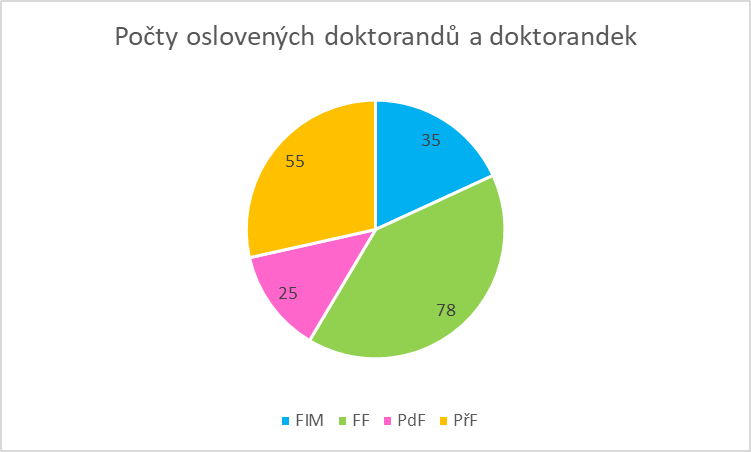 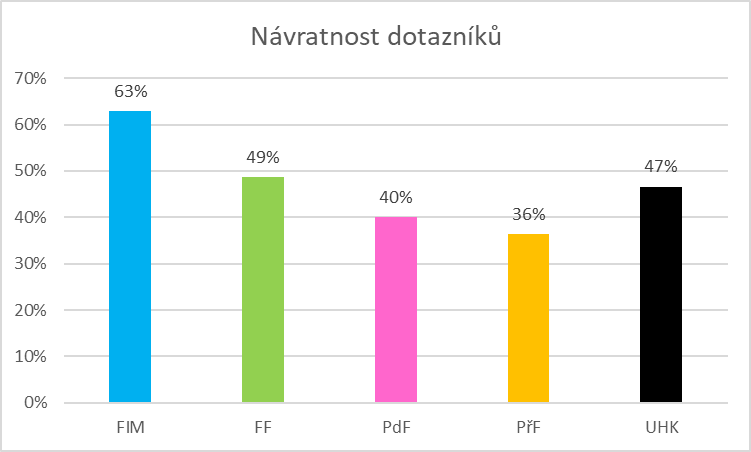 Příloha č. 2: Výsledky hodnoceníA) Organizace doktorského studia a zázemí v rámci studia1) Máte všechny potřebné informace ke studiu (studijní/výukové/publikační/katedrové povinnosti, harmonogram apod.)?2) Jak hodnotíte zázemí, které máte na katedře/ústavu (zejm. místo k práci, počítač či další potřebné vybavení)?3) Jak hodnotíte komunikaci a vedení ze strany školitele (dostupnost, konzultace, komentáře k a diskuse o publikačních výstupech, plánování milníků studia)?4) Jak hodnotíte komunikaci ze strany katedry/ústavu, příp. tajemníka oborové rady (dostupnost, konzultace, ochota/schopnost poskytnout informace o organizaci doktorského studia)?5) Jak hodnotíte komunikaci ze strany oddělení děkanátu (zahraniční oddělení, oddělení pro vědu, studijní oddělení): dostupnost, ochota/schopnost poskytnout relevantní informace pro studující doktorského studia?B) Povinnosti stanovené v rámci doktorského studia6) Pokládáte za adekvátní počet předmětů, které v rámci studia musíte absolvovat?7) Jak hodnotíte celkovou kvalitu výuky předmětů v doktorském studiu?8) Jsou podle Vás přiměřené nároky na Vaši výukovou činnost v rámci studia?9) Jsou podle Vás přiměřené nároky na zahraniční mobility nebo na účast na jiných formách mezinárodní spolupráce v rámci studia?10) Jsou podle Vás přiměřené nároky na vaše zapojení v rámci další činnosti katedry/ústavu (kromě výuky) (jako jsou např. aktivity sloužící k popularizaci vědy, zapojení do organizace konferencí, dnů otevřených dveří apod.)?11) Jsou podle Vás přiměřené nároky na výstupy Vaší tvůrčí činnosti (publikace apod.) v rámci doktorského studia?12)Umožňuje Vám celková struktura povinností v rámci doktorského studia věnovat dostatečný čas přípravě Vaší dizertační práce?13) Je podle Vás adekvátní systém kontroly postupu zpracovávání Vaší disertační práce (ve smyslu kladení důrazu na průběžnou tvorbu disertace, prezentace dílčích výsledků v rámci doktorských seminářů atd.)?C) Tvůrčí činnost a publikování jejích výsledků14) Máte dostatečné informace o tom, jak provádět výzkum ve Vašem vědním oboru a jak psát a publikovat výsledky tvůrčí činnosti?15) Motivuje Vás fakulta dostatečně k tvůrčí činnosti i nad rámec povinností v doktorském studiu (speciální stipendia, odměny za publikace apod.)?16) Máte dostatečné informace o možnosti zapojit se do projektů specifického výzkumu a dalších interních soutěží na Vaší fakultě?17) Máte reálnou možnost (ze strany katedry/ústavu, školitele) zapojit se do výzkumných projektů, které jsou financovány externími poskytovateli (např. GA ČR, TA ČR, NAKI apod.)?18) Máte dostatečné informace o tom, jak psát žádosti o výzkumné granty externích poskytovatelů (např. GA ČR, TA ČR, NAKI apod.), případně žádosti o prestižní mezinárodní stipendia?19) Máte dostatečné informace o tom, v jakých domácích nebo zahraničních časopisech publikovat Vaše odborné texty (povědomí o predátorských časopisech/vydavatelích; rankingy časopisů podle oborových oblastí – kvartily, top decily ve WoS, Scopus, Scimago)?D) Celkové hodnoceníJe podle Vás výše doktorského stipendia dostatečná vzhledem k pokrytí Vašich životních nákladů a možnosti věnovat se adekvátně Vašim povinnostem v doktorském studiu?Příloha č. 3: Dotazník1. Vyberte, prosím, fakultu, na níž studujete doktorské studium. Fakulta informatiky a managementu (FIM). Filozofická fakulta (FF). Pedagogická fakulta (PdF). Přírodovědecká fakulta (PřF). 2. Vyberte, prosím, studijní program nebo studijní obor. (Pouze pro doktorandy FIM.) Aplikovaná informatika. Systémové inženýrství a informatika nebo Informační a znalostní management. 3. Vyberte, prosím, studijní program nebo studijní obor. (Pouze pro doktorandy FF.) Archeologie. Archivnictví. Filozofie. Historie nebo České a československé dějiny. Politologie (Africká studia nebo Latinskoamerická studia). 4. Vyberte, prosím, studijní program nebo studijní obor. (Pouze pro doktorandy PdF.) Hudební teorie a pedagogika. Informační a komunikační technologie ve vzdělávání. Teorie a dějiny české literatury. 5. Vyberte, prosím, studijní program nebo studijní obor. (Pouze pro doktorandy PřF.) Aplikovaná biologie a ekologie nebo Biologie a ekologie. Didaktika fyziky nebo Teorie vzdělávání ve fyzice. Didaktika chemie. Informační a komunikační technologie ve vzdělávání. Toxikologie. A) Organizace doktorského studia a zázemí v rámci studia 6. Máte všechny potřebné informace ke studiu (studijní/výukové/publikační/katedrové povinnosti, harmonogram apod.)? Určitě ano. Spíše ano. Spíše ne. Určitě ne. 7. Uveďte, prosím, Váš komentář k předchozí otázce. 8. Jak hodnotíte zázemí, které máte na katedře/ústavu (zejm. místo k práci, počítač či další potřebné vybavení)? Vynikající. Dobré. Slabší. Špatné. Nerelevantní. 9. Uveďte, prosím, Váš komentář k předchozí otázce. 10. Jak hodnotíte komunikaci a vedení ze strany školitele (dostupnost, konzultace, komentáře k a diskuse o publikačních výstupech, plánování milníků studia)? Vynikající. Dobrá. Slabší. Špatná. 11. Uveďte, prosím, Váš komentář k předchozí otázce. 12. Jak hodnotíte komunikaci ze strany katedry/ústavu, příp. tajemníka oborové rady (dostupnost, konzultace, ochota/schopnost poskytnout informace o organizaci doktorského studia)? Vynikající. Dobrá. Slabší. Špatná. 13. Uveďte, prosím, Váš komentář k předchozí otázce. 14. Jak hodnotíte komunikaci ze strany oddělení děkanátu (zahraniční oddělení, oddělení pro vědu, studijní oddělení): dostupnost, ochota/schopnost poskytnout relevantní informace pro studující doktorského studia? Vynikající. Dobrá. Slabší. Špatná. 15. Uveďte, prosím, Váš komentář k předchozí otázce. B) Povinnosti stanovené v rámci doktorského studia 16. Pokládáte za adekvátní počet předmětů, které v rámci studia musíte absolvovat? Určitě ano. Spíše ano. Spíše ne. Určitě ne. 17. Uveďte, prosím, Váš komentář k předchozí otázce. 18. Jak hodnotíte celkovou kvalitu výuky předmětů v doktorském studiu? Vynikající. Dobrá. Slabší. Špatná. 19. Uveďte, prosím, Váš komentář k předchozí otázce. 20. Jsou podle Vás přiměřené nároky na Vaši výukovou činnost v rámci studia? Určitě ano. Spíše ano. Spíše ne. Určitě ne. Nerelevantní. 21. Uveďte, prosím, Váš komentář k předchozí otázce. 22. Jsou podle Vás přiměřené nároky na zahraniční mobility nebo na účast na jiných formách mezinárodní spolupráce v rámci studia? Určitě ano. Spíše ano. Spíše ne. Určitě ne. 23. Uveďte, prosím, Váš komentář k předchozí otázce. 24. Jsou podle Vás přiměřené nároky na vaše zapojení v rámci další činnosti katedry/ústavu (kromě výuky) (jako jsou např. aktivity sloužící k popularizaci vědy, zapojení do organizace konferencí, dnů otevřených dveří apod.)? Určitě ano. Spíše ano. Spíše ne. Určitě ne. Nerelevantní. 25. Uveďte, prosím, Váš komentář k předchozí otázce. 26. Jsou podle Vás přiměřené nároky na výstupy Vaší tvůrčí činnosti (publikace apod.) v rámci doktorského studia? Určitě ano. Spíše ano. Spíše ne. Určitě ne. 27. Uveďte, prosím, Váš komentář k předchozí otázce. 28. Umožňuje Vám celková struktura povinností v rámci doktorského studia věnovat dostatečný čas přípravě Vaší dizertační práce? Určitě ano. Spíše ano. Spíše ne. Určitě ne. 29. Uveďte, prosím, Váš komentář k předchozí otázce. 30. Je podle Vás adekvátní systém kontroly postupu zpracovávání Vaší disertační práce (ve smyslu kladení důrazu na průběžnou tvorbu disertace, prezentace dílčích výsledků v rámci doktorských seminářů atd.)? Určitě ano. Spíše ano. Spíše ne. Určitě ne. 31. Uveďte, prosím, Váš komentář k předchozí otázce. C) Tvůrčí činnost a publikování jejích výsledků 32. Máte dostatečné informace o tom, jak provádět výzkum ve Vašem vědním oboru a jak psát a publikovat výsledky tvůrčí činnosti? Do komentářů, prosím, uveďte, od koho nejčastěji informace získáváte (školitel, garant studijního programu, vedoucí katedry, proděkan pro vědu, kolegové atd.). Určitě ano. Spíše ano. Spíše ne. Určitě ne. 33. Uveďte, prosím, Váš komentář k předchozí otázce. 34. Motivuje Vás fakulta dostatečně k tvůrčí činnosti i nad rámec povinností v doktorském studiu (speciální stipendia, odměny za publikace apod.)? Určitě ano. Spíše ano. Spíše ne. Určitě ne. 35. Uveďte, prosím, Váš komentář k předchozí otázce. 36. Máte dostatečné informace o možnosti zapojit se do projektů specifického výzkumu a dalších interních soutěží na Vaší fakultě? Určitě ano. Spíše ano. Spíše ne. Určitě ne. 37. Uveďte, prosím, Váš komentář k předchozí otázce.  38. Máte reálnou možnost (ze strany katedry/ústavu, školitele) zapojit se do výzkumných projektů, které jsou financovány externími poskytovateli (např. GA ČR, TA ČR, NAKI apod.)? Určitě ano. Spíše ano. Spíše ne. Určitě ne. 39. Uveďte, prosím, Váš komentář k předchozí otázce. 40. Máte dostatečné informace o tom, jak psát žádosti o výzkumné granty externích poskytovatelů (např. GA ČR, TA ČR, NAKI apod.), případně žádosti o prestižní mezinárodní stipendia? Určitě ano. Spíše ano. Spíše ne. Určitě ne. 41. Uveďte, prosím, Váš komentář k předchozí otázce. 42. Máte dostatečné informace o tom, v jakých domácích nebo zahraničních časopisech publikovat Vaše odborné texty (povědomí o predátorských časopisech/vydavatelích; rankingy časopisů podle oborových oblastí – kvartily, top decily ve WoS, Scopus, Scimago)? Určitě ano. Spíše ano. Spíše ne. Určitě ne. 43. Uveďte, prosím, Váš komentář k předchozí otázce.  D) Celkové hodnocení 44. Je podle Vás výše doktorského stipendia dostatečná vzhledem k pokrytí Vašich životních nákladů a možnosti věnovat se adekvátně Vašim povinnostem v doktorském studiu? Určitě ano. Spíše ano. Spíše ne. Určitě ne. Nerelevantní. 45. Uveďte, prosím, Váš komentář k předchozí otázce. 46.  Celkově zhodnoťte, prosím, co při Vašem doktorském studiu nejvíce oceňujete a v čem by naopak podle Vás mohlo být jiné a lepší. 